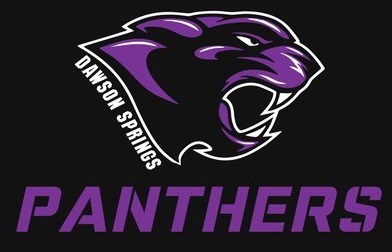 Dawson Springs Jr/Sr. High SchoolBoard Meeting InformationJuly 25, 2022Good News Report July 25th Board MeetingJuly 27-29th KASA ConferenceAugust 2nd Certified Observation Training WKECAugust 3rd Larry Bell Professional Development August 4th and 5th Professional Development Diagnostic DesignAugust 4th Freshman OrientationAugust 8th Back to School BashAugust 9th Opening DayAugust 10th  First day for studentsStudent Achievement Report/DataAssessing Student AchievementAP resultsWe had three students passKPREPOnce they return will announce results